WISE Pathways Participant Evaluation forSession 10: Resume WritingYour evaluation is greatly appreciated.Please answer every question. Your answers help us improve our programming and our services to future cohorts of WISE Pathways.Did you feel that this session was helpful in learning about resume writing? Do you feel you have been given the tools to create a good resume?Yes____	No _____Comments 	_What would you recommend improving the Resume Writing Session in the future?Comments 	_	This workforce solution was funded by a grant awarded by the U.S Department of Labor’s Employment and Training Administration. The solution was created by the grantee and does not necessarily reflect the official position of the U.S Department of Labor. The Department of Labor makes no guarantees, warranties, or assurances of any kind, express or implied, with respect to such information, including any information on linked sites and including, but not limited to, accuracy of the information or its completeness, timeliness, usefulness, adequacy, continued availability, or ownership.  	This work is licensed under the Creative Commons Attribution 4.0 International License. It is attributed to Ohio TechNet, HHW Ohio and the Center 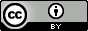 for Energy Workforce Development (CEWD).  To view a copy of this license, visit http://creativecommons.org/licenses/by/4.0/.													Page 1 of 1